Куропятник Вячеслав НиколаевичExperience:Documents and further information:Basic safety training and instruction, certificate №83625/2006Advanced fire fighting, certificate №40992/2006Medical first aid on board ship, certificate №30090/2006Proficiency in survival craft and rescue boats other than fast rescue boats, certificate №45177/2006Tanker familiarization course, certificate №00773/2008/42/10Liquefied gas tankers specialized training, certificate №00086/2008/42/14Chemical tankers specialized training, certificate №00190/2008/42/12Oil tanker specialized training, certificate №00378/2008/42/11Carriage of dangerous and hazardous substances, certificate №02881/2008/42/20Position applied for: Electrical EngineerDate of birth: 25.07.1982 (age: 35)Residence permit in Ukraine: NoCountry of residence: UkraineCity of residence: MykolayivPermanent address: Zinitnaya line, 1aContact Tel. No: +38 (093) 940-95-51E-Mail: k-slavik@ya.ruU.S. visa: NoE.U. visa: NoUkrainian biometric international passport: Not specifiedDate available from: 01.04.2009English knowledge: GoodMinimum salary: 7000 $ per monthPositionFrom / ToVessel nameVessel typeDWTMEBHPFlagShipownerCrewing22.10.2008-22.01.2009HavrimGas Tanker27000-NorwegianBW GAS ASAcomarin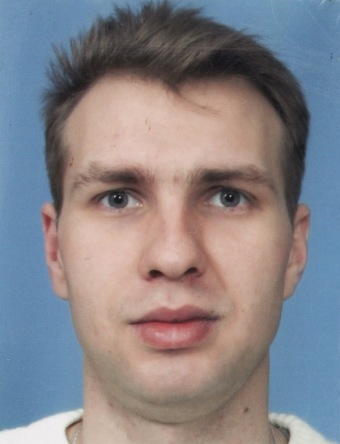 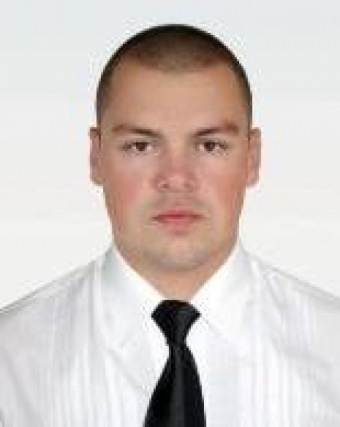 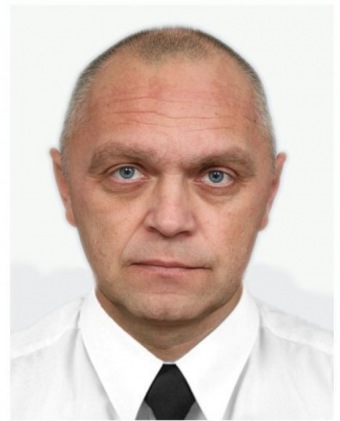 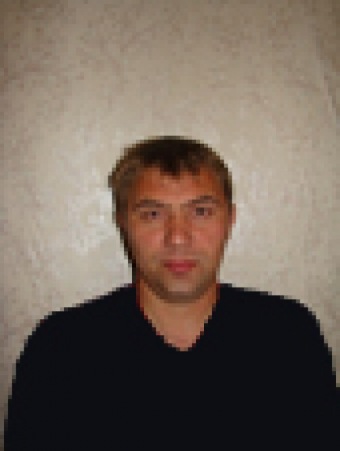 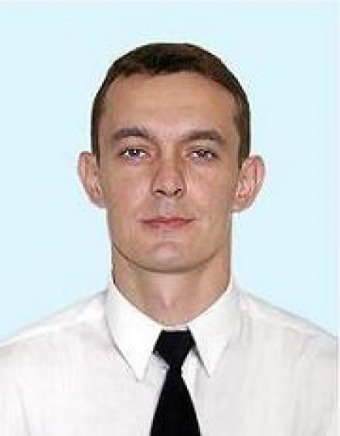 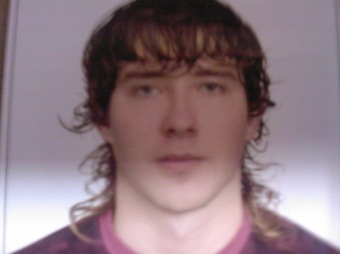 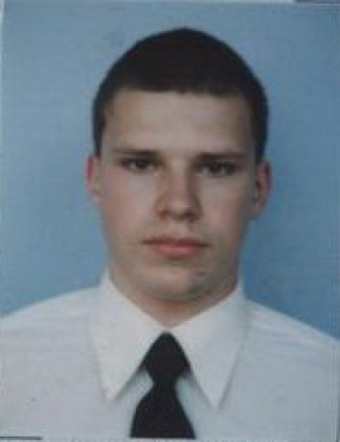 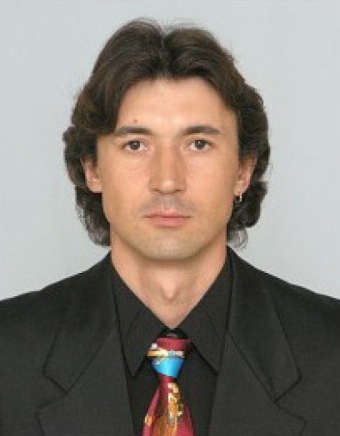 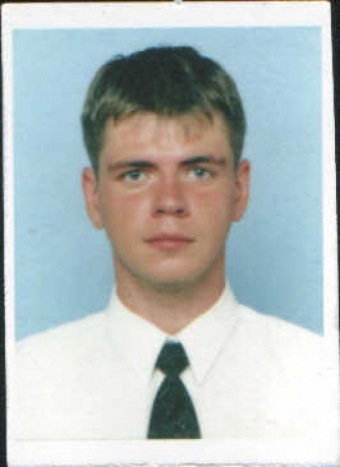 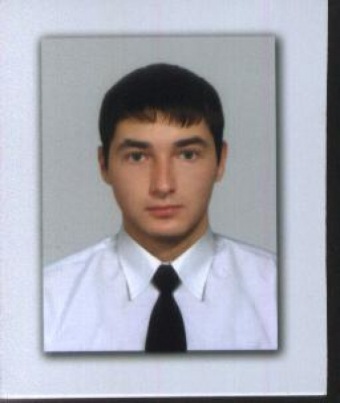 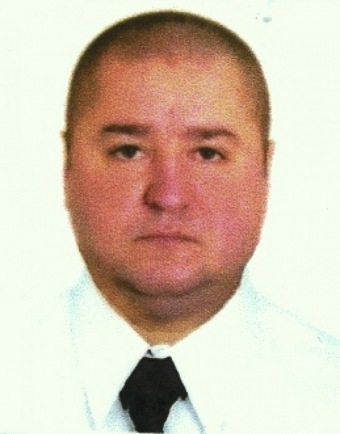 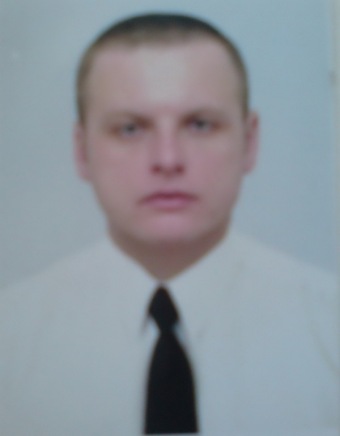 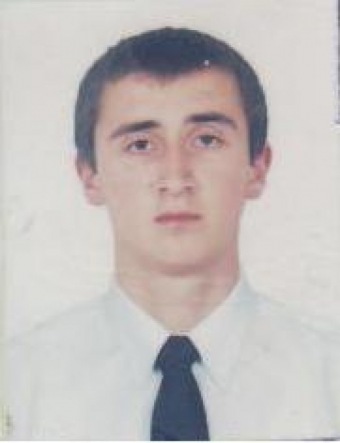 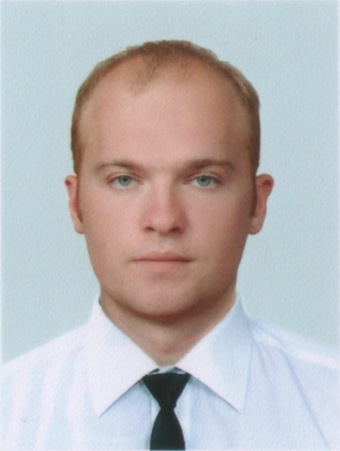 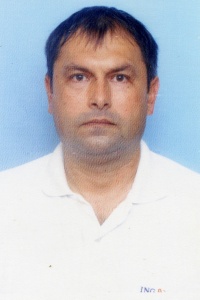 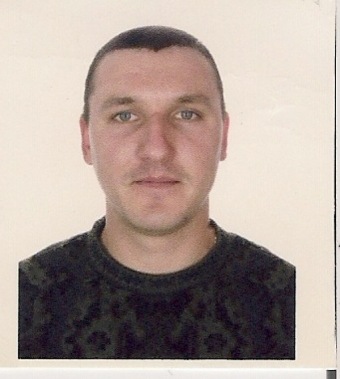 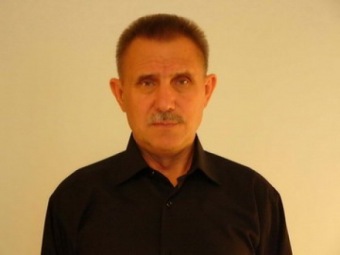 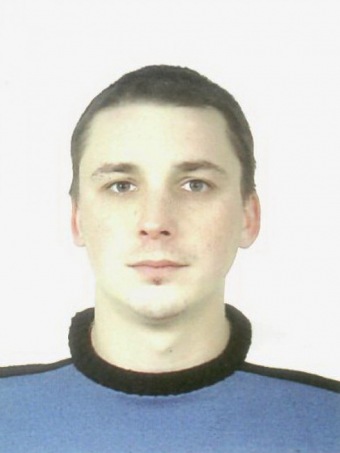 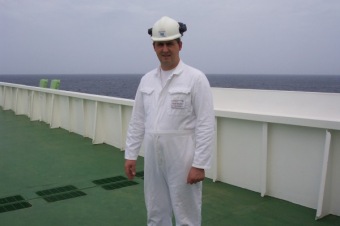 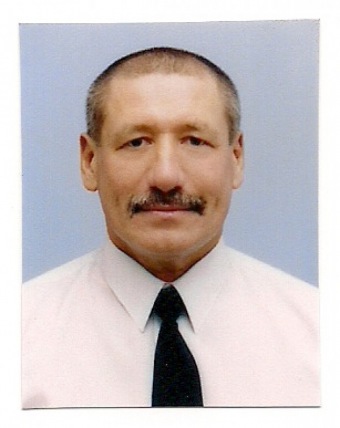 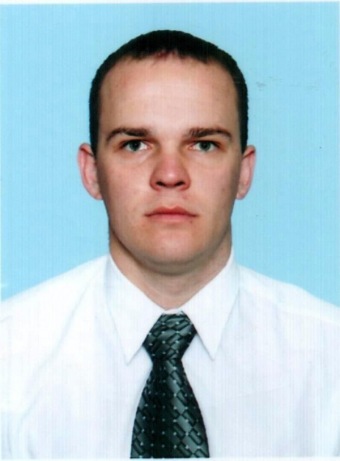 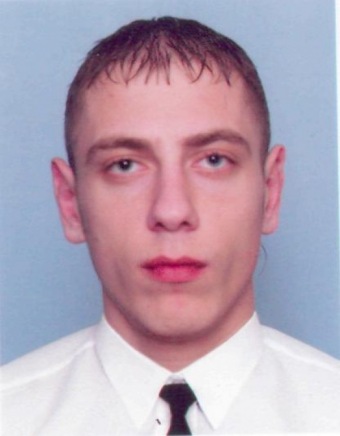 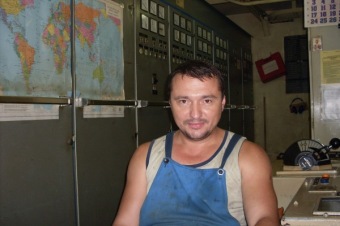 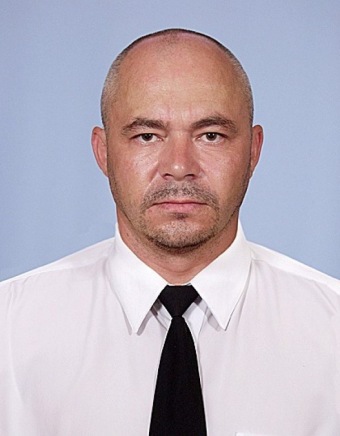 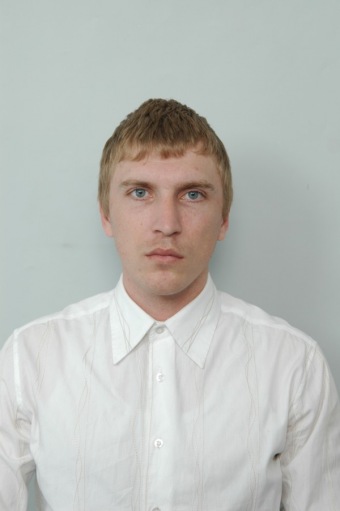 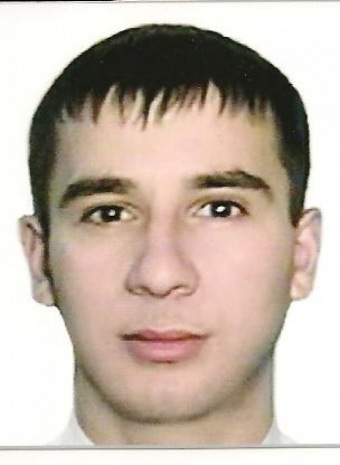 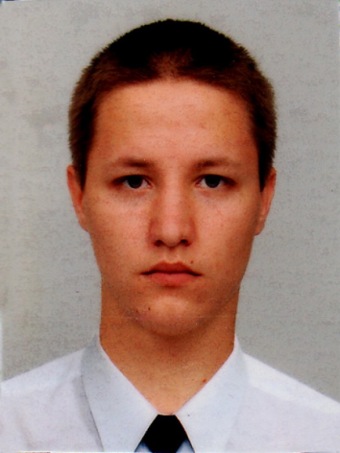 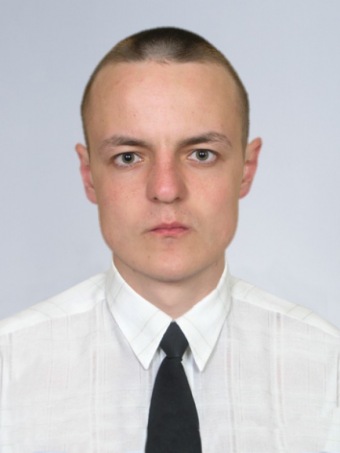 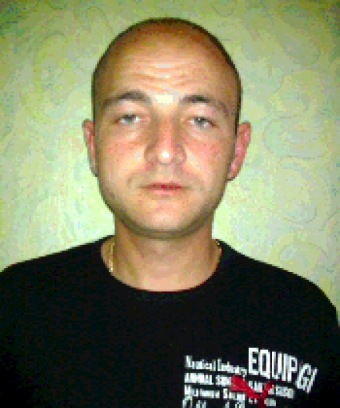 